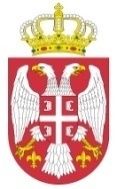 Република СрбијаАутономна Покрајина ВојводинаГрад  СомборГРАДСКА  УПРАВА             Број: службеноДана: 08.11.2021. годинеС  о  м  б  о  рТрг цара Уроша 1НОВА МЕРА ВЛАДЕ РЕПУБЛИКЕ СРБИЈЕ У БОРБИ ПРОТИВ ЗАРАЗНЕ БОЛЕСТИ COVID-19 – КОВИД СЕРТИФИКАТ ОД 20 ЧАСОВАНа предлог Кризног штаба за сузбијање заразне болести Covid-19, Влада Републике Србије донела је нову Уредбу о допунама Уредбе о мерама за спречавање и сузбијање заразне болести COVID-19.Наведеном Уредбом дефинисана је мера увођења Ковид сертификата, чија примена почиње од 08.11.2021. године од 20:00 часова.Уредбом је дефинисано да у објекат на затвореном простору у коме се врши пружање угоститељских услуга услуживањем хране и пића (изузев објеката у којима се храна и пиће служи тако што корисник не улази у објекат – тзв. шалтерска продаја, када се храна и пиће врши путем доставе, односно без непосредног корисника пружаоца и корисника услуге или када је објекат у оквиру затвореног трговинског објеката и храна и пиће се не услужују седећим корисницима), као и у објектима који нису у регистру угоститељских објеката, али у којима се врши одржавање забавних и свечаних манифестација (сале за венчања и сл.) и у објектима у којима се обавља делатност приређивања посебних и класичних игара на срећу (коцкарнице, кладионице, казина и сл.), као пружалац или корисник услуге у периоду од 20.00 часова до завршетка радног времена, може боравити само лице које поседује Ковид сертификат.У објекту у коме се делатност обавља у радном времену које се не прекида (24.00 часа) боравак лица уз поседовање Ковид сертификата односи се на период од 20.00 часова до 06.00 часова.Ковид сертификат је документ (Дигитални зелени сертификат Републике Србије у дигиталном или папирном облику, који издаје завод за јавно здравље образован за територију Републике Србије) којим се потврђује да носилац документа поседује један од следећих доказа, и то:1) негативан резултат REAL TIME PCR теста на SARS-CoV-2, не старији од 72 сата након издавања резултата који издаје микробиолошка лабораторија у јавној својини на територији Републике Србије, односно страна референтна микробиолошка лабораторија;2) негативан резултат теста за детекцију антигена SARS-CoV-2, не старији од 48 сати након издавања резултата који издаје микробиолошка лабораторија у јавној својини и микробиолошка лабораторија у приватној својини на територији Републике Србије, односно страна референтна микробиолошка лабораторија;3) доказ о примљеној другој, односно трећој дози вакцине против заразне болести COVID-19 који издаје завод за јавно здравље образован за територију Републике Србије, односно надлежни здравствени орган стране земље, којим се потврђује да вакцинација није старија од 210 дана;4) позитиван резултат серолошког тестирања на SARS-CoV-2 S-Protein (RBD) Immunoglobulin G (IgG) који издаје микробиолошка лабораторија у јавној својини на територији Републике Србије не старији од 90 дана од дана узорковања;5) доказ о прележаној заразној болести COVID-19 у виду позитивног REAL TIME PCR теста на SARS-CoV-2 или теста за детекцију антигена SARS-CoV-2, не млађег од 14 и не старијег од 210 дана од дана узорковања, који издаје завод за јавно здравље образован за територију Републике Србије односно надлежни здравствени орган стране земље, а на основу резултата тестова микробиолошких лабораторија у јавној својини на територији Републике Србије, односно страних референтних микробиолошких лабораторија.Ковид сертификат садржи машински читљиву графичку ознаку – матрични код (QR код), односно дводимензионални бар-код, ради омогућавања провере доказа из става 1. овог члана електронским путем.Правно лице или предузетник, односно организатор догађаја које пружа услуге дужан је да врши обавезну проверу валидности Ковид сертификата увидом у документ и уређајем који препознаје графичку ознаку – матрични код (QR код).Правно лице или предузетник, односно организатор догађаја које пружа услуге дужан је да идентитет носиоца Ковид сертификата провери увидом у важећи документ са фотографијом (лична карта, путна исправа, возачка дозвола, индекс и др.).Правно лице или предузетник, односно организатор догађаја које пружа услуге  одговоран је  уколико дозволи боравак у објекту, после 20.00 часова до краја радног времена лицу које нема Ковид сертификат.Контролу придржавања ове мере (Ковид сертификата) врши санитарна инспекција, комунална инспекција и комунална милиција, као и други законом овлашћени државни органи.Град Сомбор позива и апелује на грађане да се вакцинишу и придржавају свих преветнивних мера док постоји опасност од ширења заразне болести COVID-19.Вакцинални пункт града Сомбора се налази на локацији, објекат затвореног градског базена на адреси Апатински пут бб, а радно време је од 08 до 15 часова сваког радног дана и суботом.Грађани се за помоћ и добијање неопходних информација око термина вакцинације могу обратити кол Центру града Сомбора на број телефона 064/069 82 47  и број телефона вакциналног пункта 063\109 98 63.Актуелене мере и детаље везане за меру Ковид пропусница можете погледати на линку: http://www.pravno-informacioni-sistem.rs/SlGlasnikPortal/eli/rep/sgrs/vlada/uredba/2020/151/1/reg